Общий вид группы СП ГБОУ СОШ с. Летниково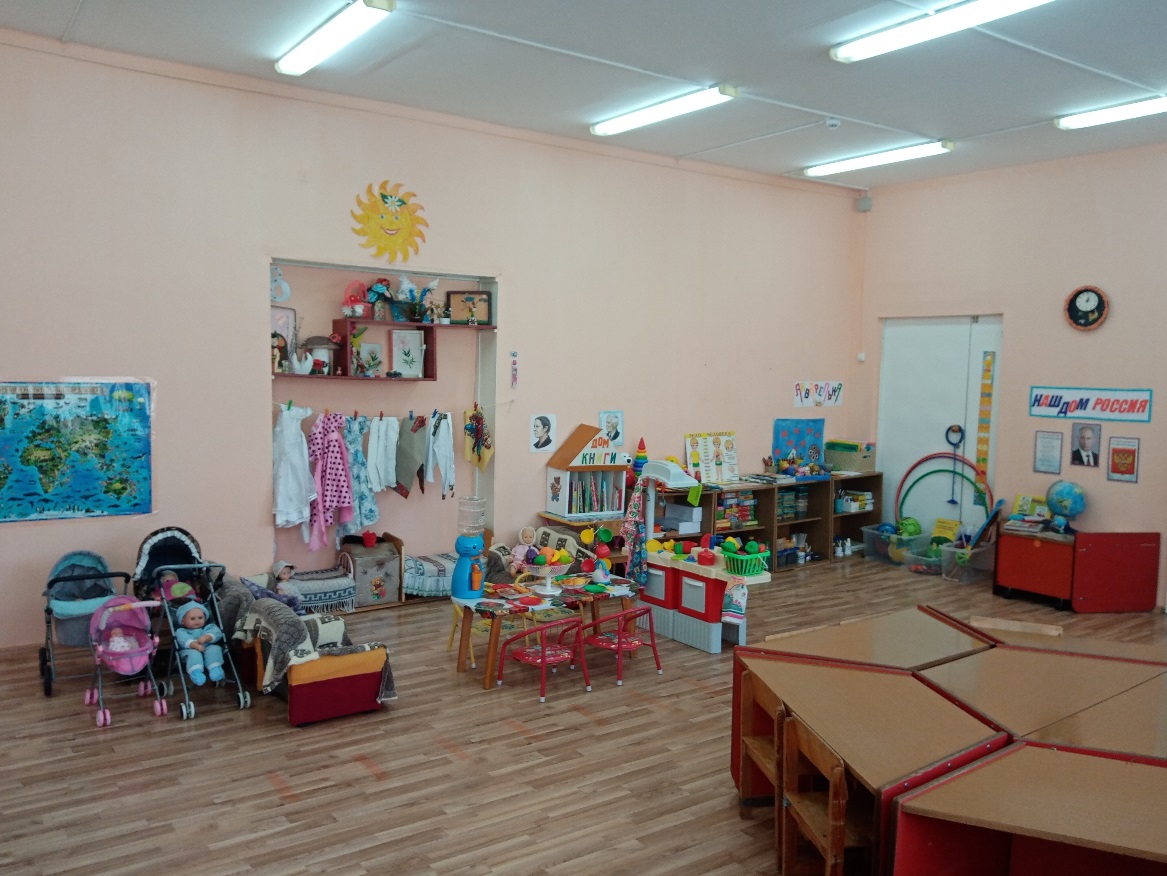 Познавательное развитие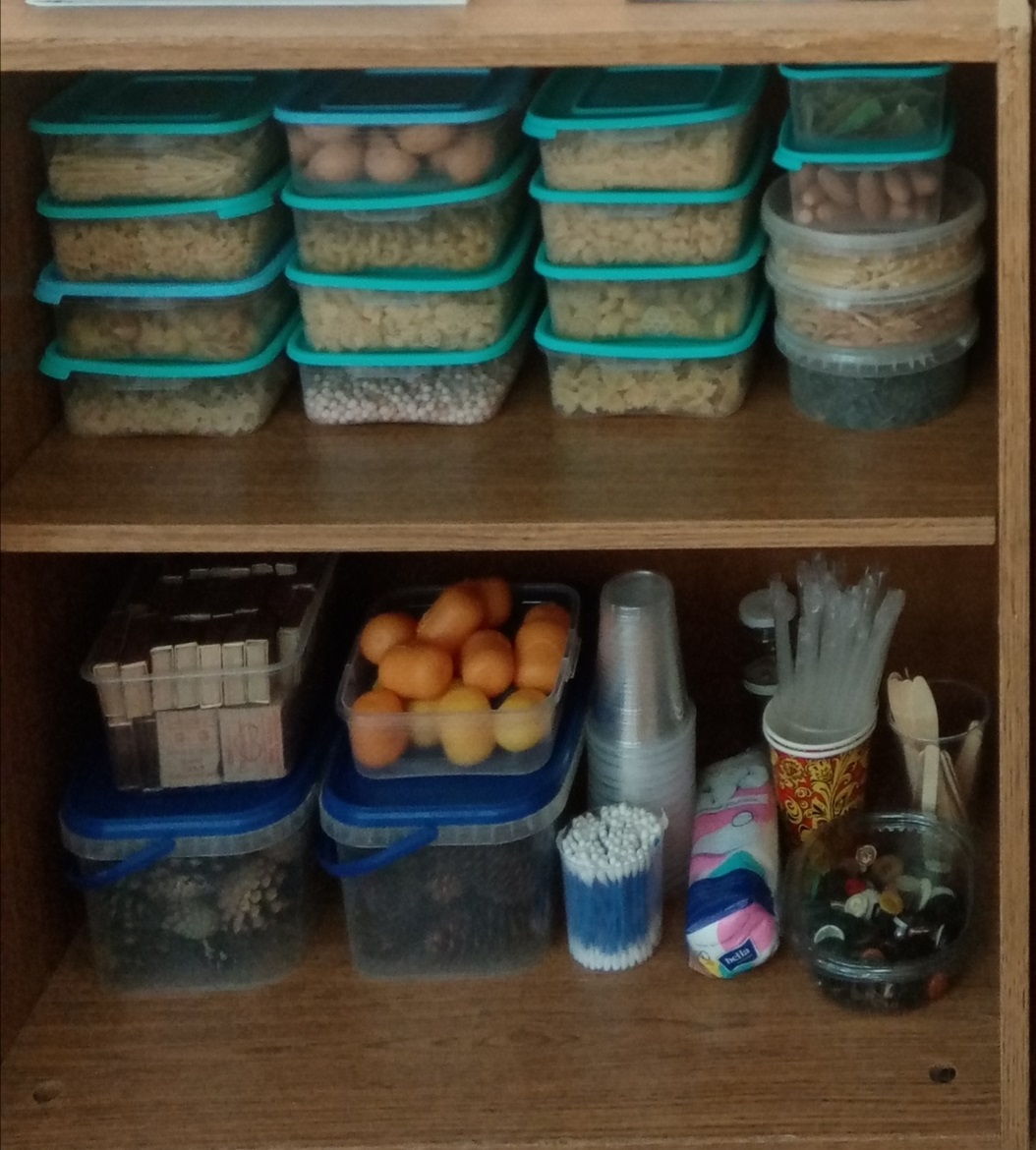 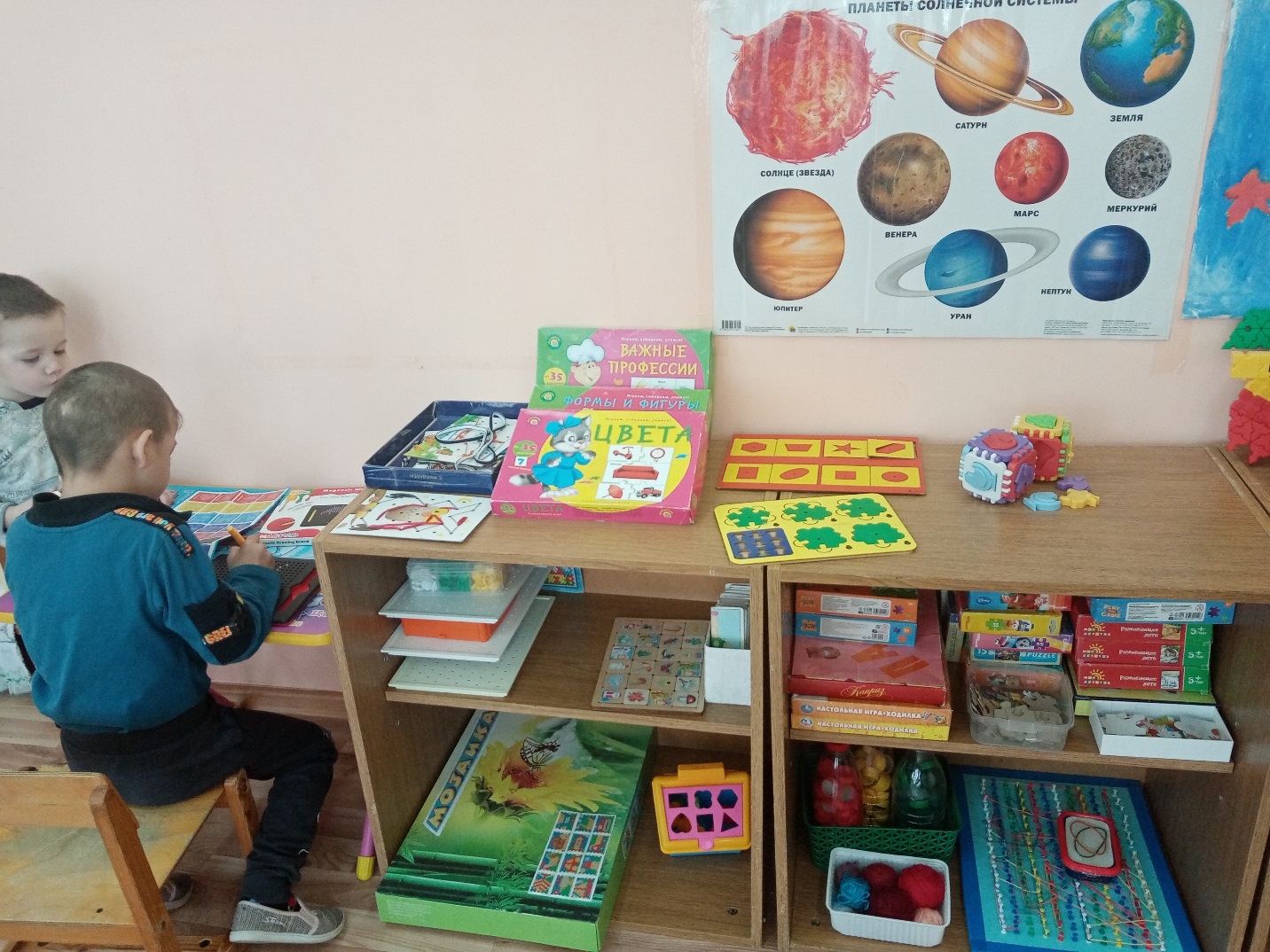 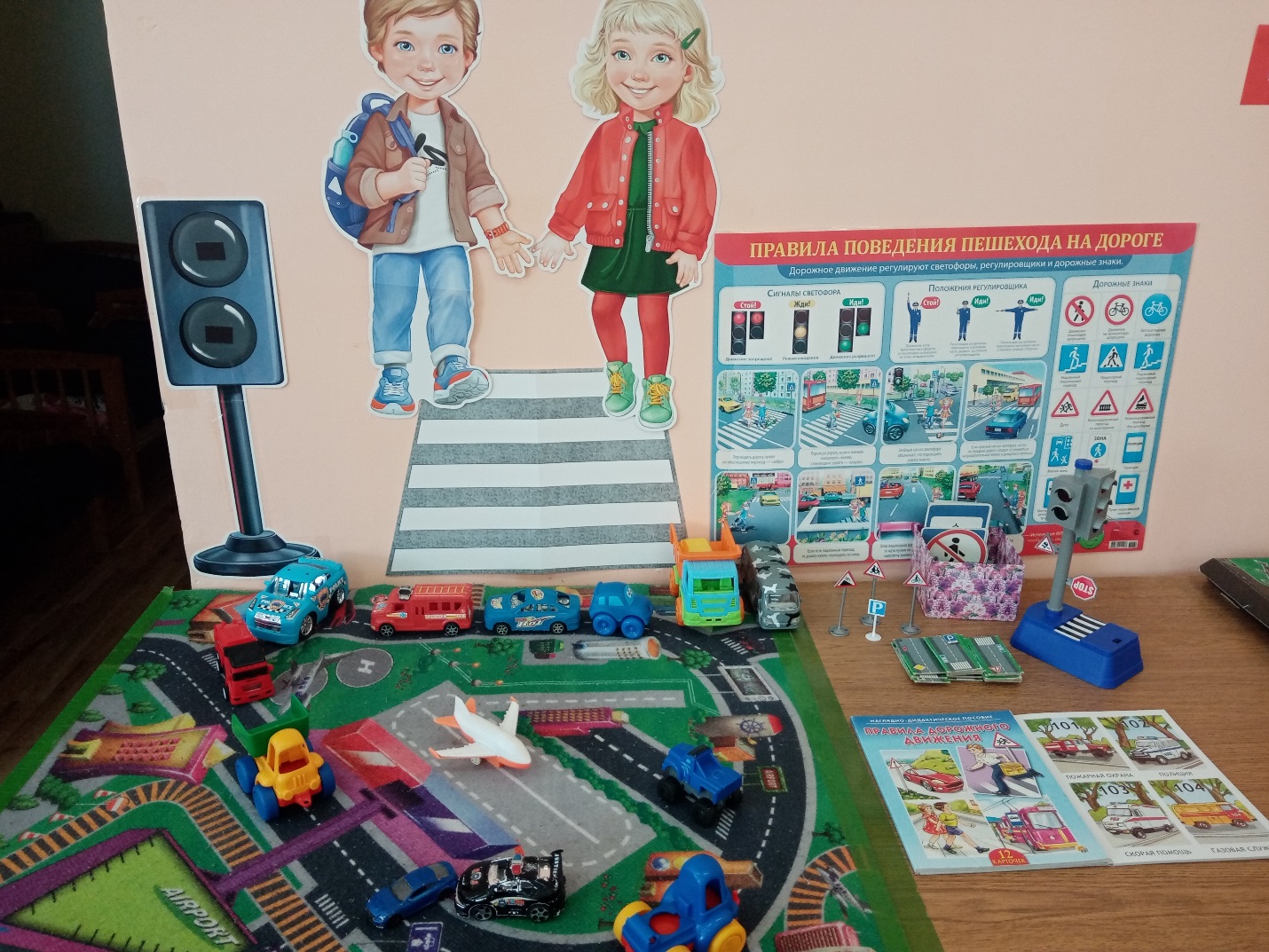 Нетрадиционное пособие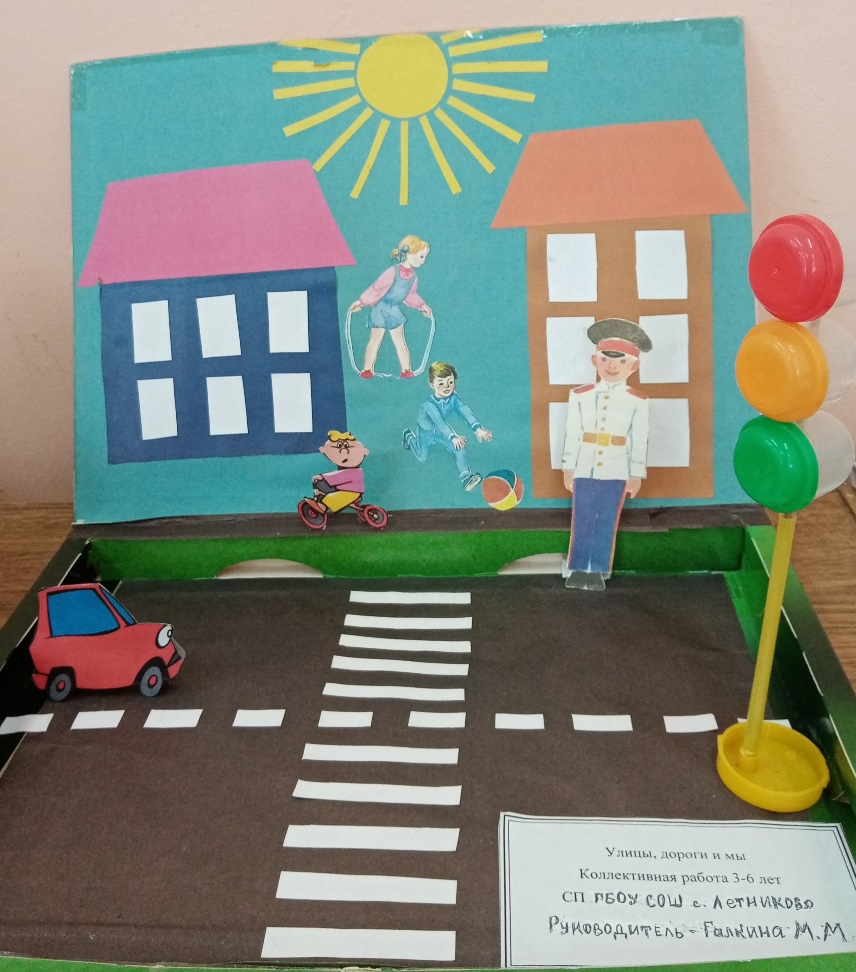 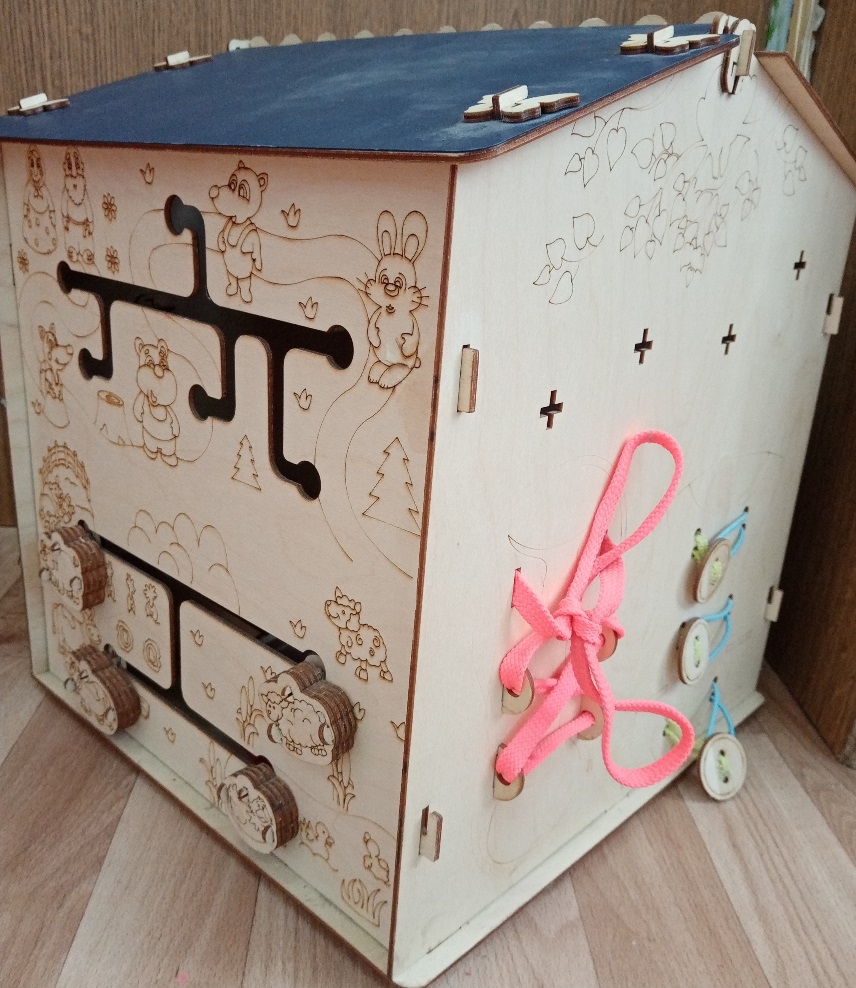 